甘肃省2016年度第二批电信普遍服务试点建设项目（庆阳市片区1：西峰区、庆城县、环县）验收报告甘肃省通信产业工程监理有限公司2018年6月1日甘肃省2016年度第二批电信普遍服务试点建设项目（庆阳市片区1：西峰区、庆城县、环县）验收报告根据《工业和信息化部办公厅关于进一步做好推进电信普遍服务试点工作的通知》（工信厅通信函[2016]601号）“关于竣工验收”中“试点任务竣工验收，应采用技术验收及实地抽查相结合的方式。各省（区、市）通信管理局可通过电信普遍服务质量管理系统等手段进行宽带通达及网速情况监测，要求中标企业所使用的网络设备符合《宽带普遍服务质量管理系统总体要求》和《宽带普遍服务专用固定客户端设备技术要求》，并提供测速数据和配合测速验收的必要技术条件等。各省（区、市）通信管理局应会同财政厅（局）及工业和信息化主管部门组织实地抽查，对每个试点地市分别选取一定数量的不同类型、不同条件行政村，检验是否达到《关于组织实施电信普遍服务试点工作的指导意见》（工信厅联通信[2016]34号）中的相关建设标准和技术要求。竣工验收结果应向社会公示，并报工业和信息化部、财政部。”的要求，受甘肃省通信管理局委托，2018年5月25日至5月31日，我公司会同甘肃省通信管理局、甘肃省财政厅、甘肃省工业和信息化委员会，对甘肃省2016年度第二批电信普遍服务试点建设项目（庆阳市片区1：西峰区、庆城县、环县）进行了验收。本次验收成立了验收小组，并依据相关文件精神组织完成了该项目验收工作，现报告如下：一、验收小组组成验收小组由甘肃省通信管理局牵头组织甘肃省财政厅、甘肃省工业和信息化委员会及相关专家组成。庆阳市工信委、中国有线电视网络公司（甘肃广播电视网络股份有限公司）以及设计、施工、监理单位的代表参与了本次验收工作。二、验收依据1）《财政部 工业和信息化部关于开展电信普遍服务试点工作的通知》（财建[2015]1032号）；2)《工业和信息化部办公厅财政部办公厅关于组织实施电信普遍服务试点工作的指导意见》（工信厅联通信[2016]34号）；3）《工业和信息化部办公厅关于进一步做好推进电信普遍服务试点工作的通知》（工信厅通信函[2016]601号）；4）《甘肃省通信管理局甘肃省财政厅甘肃省工业和信息化委员会关于印发甘肃省电信普遍服务试点建设项目竣工验收方案的通知》（甘通局函[2016]102号）；5）《甘肃省通信管理局关于加快第二批电信普遍服务试点竣工验收工作的通知》（甘通局发[2018]23号）；6)《宽带普遍服务质量管理系统总体要求》（YD/T3058-2016）；7）《宽带普遍服务专用固定客户端设备技术要求》（YD/T3059-2016）；8）《宽带速率测试方法固定宽带接入》（YD/T2400-2012）。三、项目建设情况建设内容：本项目覆盖庆阳市西峰县、庆城县、环县共317个行政村，其中未通村312个，升级村5个，覆盖用户数32912户。共敷设光缆线路2561.721公里，其中新建光缆线1890.001公里。安装一级分纤箱248个，二级分纤箱347个，建设光网端口1.1864万个，安装专用客户端828台，每个行政村至少安装1台以上，试点项目中的所有行政村全部具备光纤接入能力。建设单位（中标企业）：中国有线电视网络公司（甘肃广播电视网络股份有限公司） 设计单位：中广电广播电影电视设计研究院、中国通信建设集团设计院有限公司 施工单位：甘肃省通信产业工程建设有限公司、甘肃博通网络工程有限公司、中国通信建设第二工程局有限公司、甘肃信达通信技术有限公司 监理单位：北京网桥工程监理有限公司 建设周期：项目于2016年10月开工，2017年10月竣工，2018年3月28日至4月4日完成了初验。四、项目验收情况根据工信部、财政部相关会议和文件精神以及《甘肃省电信普遍服务试点建设项目竣工验收方案》（甘通局函[2016]102号），在建设单位（中标企业）自查验收和庆阳市政府初验的基础上，验收小组开展了终验工作。本次验收工作分为竣工文档验收、技术验收和实地抽查验收，验收工作从施工工艺质量、电气性能、技术文档三个方面展开。抽查验收庆阳市三个县区16个行政村，其中西峰区1个，庆城县3个，环县12个，总体抽查率为5.04%，满足《甘肃省电信普遍服务试点建设项目竣工验收方案》（甘通局函[2016]102号）提出的不少于5%的抽查要求。抽查验收的行政村有：西峰区显胜乡毛寺村、庆城县桐川乡北塬头村、庆城县太白梁乡柳树庄村、庆城县太白梁乡庙山村、环县洪德镇许旗村、环县山城乡王山子村、环县环城乡北郭塬村、环县环城乡冉旗寨村、环县环城乡陈汤原村、环县洪德乡李原村、环县洪德乡大户原村、环县虎洞乡常兆台村、环县演武乡吴家塬村、环县演武乡走马硷村、环县天池乡梁河村、环县天池乡张邓塬村。1.竣工文档验收情况验收小组对中标企业提交的甘肃省2016年度第二批电信普遍服务试点建设项目（庆阳市片区1：西峰区、庆城县、环县）的工程建设文档进行逐一检查，包括市级政府与中标企业签订的协议、设计文件、竣工文件、监理文档。经审查，项目设计文件中的行政村数量与批复文件、竣工文件中的数量一致；竣工文件中管理资料、技术资料完整齐全，相关手续合规；监理文件符合归档要求。设计文件、竣工技术资料及图纸和监理文档等工程建设资料与现场实际情况进行了核对，资料真实准确。验收小组意见一致，竣工文档验收通过。2. 实地抽查及技术验收验收情况实地抽查的16个行政村的光缆路由全部符合设计文件要求。抽查内容包括杆路与电力线交越处及与其他建筑物距离、电杆杆根埋深、拉线地锚的埋深(经采用塔尺、皮尺测量，符合最小净距离要求)、光纤盘留长度及盘绕半径、分纤箱安装高度、光缆盘留长度及绑扎、电力保护套长度、杆档距离经采用激光测距仪、皮尺测量，均符合设计要求；资源标识、光缆挂牌、拉线警示管规格型号、安装位置符合设计文件要求；分纤箱规格型号、数量、安装位置、喷涂质量符合设计文件要求。光纤衰减测试：对16个行政村的二级分纤箱收光功率采用光功率计测试，收光功率均大于-23dBm；光纤接头的双向平均损耗通过光时域反射仪（OTDR）测试，衰耗值在0.08dB以下，光纤衰减测试曲线未出现明显台阶,抽测指标符合设计要求。覆盖情况：抽查的行政村中，有宽带需求的村委会、学校、卫生所已经光纤接入；无宽带需求的行政村村委会、学校、卫生所均已具备光纤接入能力，同时该类行政村均已有用户接入；所有已接入的行政村平均带宽均高于12Mbps，满足《工业和信息化部办公厅 财政部办公厅关于组织实施电信普遍服务试点工作的指导意见》（工信厅联通信[2016]34号）中提出的“接入能力不低于12Mbps”的要求，验收小组在实地验收中了解到中标企业在普遍服务试点地区暂时实行免费试用政策，等专属资费标准制定后实行收费。纤芯预留：16个行政村均已预留4芯光纤作为共享纤芯，达到《工业和信息化部办公厅 财政部办公厅关于组织实施电信普遍服务试点工作的指导意见》（工信厅联通信[2016]34号）中提出的“试点任务应满足共建共享相关要求，新建的至村光缆必须预留4芯共享纤芯”的要求，且一级分纤箱内备用纤芯标签粘贴醒目。工程设计文件、竣工技术资料及图纸、监理文档等各项资料在现场与实际情况进行了核对，资料真实准确，满足归档要求。验收小组通过实地抽查及技术验收验收，一致认为16个行政村验收指标满足《甘肃省电信普遍服务试点建设项目竣工验收方案》（甘通局函[2016]102号）、《宽带普遍服务质量管理系统总体要求》、《宽带普遍服务专用固定客户端设备技术要求》、《宽带速率测试方法固定宽带接入》（YD/T2400-2012）标准要求，满足维护要求，未发现重大质量、安全隐患。存在的问题及整改要求本次验收出现的问题是：1.竣工文档中普遍存在施工组织设计方案编审程序不规范。2.环县演武乡走马硷村P111号角杆地锚坑回填未夯实，因雨水导致塌陷1米，设计文件采用地锚石，现场采用横木。3.环县虎洞乡常兆台村光交箱（HC-HD-GJ003）接地制作不符合规范要求。4.环县天池乡梁河村光分纤箱（HX-TC/GJ03）预留4芯纤芯(21-24口)，标签未粘贴。以上问题验收小组要求市政府督促建设单位（中标企业）进行整改。整改工作在工作报告下发后一个月内完成，并上报省通信管理局、省财政厅、省工信委。六、验收评价通过竣工文档验收、实地抽查和技术验收，并综合施工工艺质量、电气性能测试、技术文档的检查结论，验收小组一致认为：甘肃省2016年度第二批电信普遍服务试点建设项目（庆阳市片区1：西峰区、庆城县、环县）已完成了建设任务，各项测试指标满足建设要求，本项目验收合格，项目总体评价为“合格”。附件一：电信普遍服务试点项目实地抽查情况表附件二：建设行政村名单附件三：验收工具一览表附件四：影像资料 甘肃省通信产业工程监理有限公司                                2018年6月1日备注：甘肃广播电视网络公司庆阳分公司已制定三种资费套:360元包年套餐（直播+互动+10M宽带）；460元包年套餐（直播+互动+20M宽带）； 588元包年套餐（直播+互动+50M宽带）。附件二：建设行政村名单附件三：验收工具一览表                  验收工具一览表附件三：影像资料1、验收小组会议验收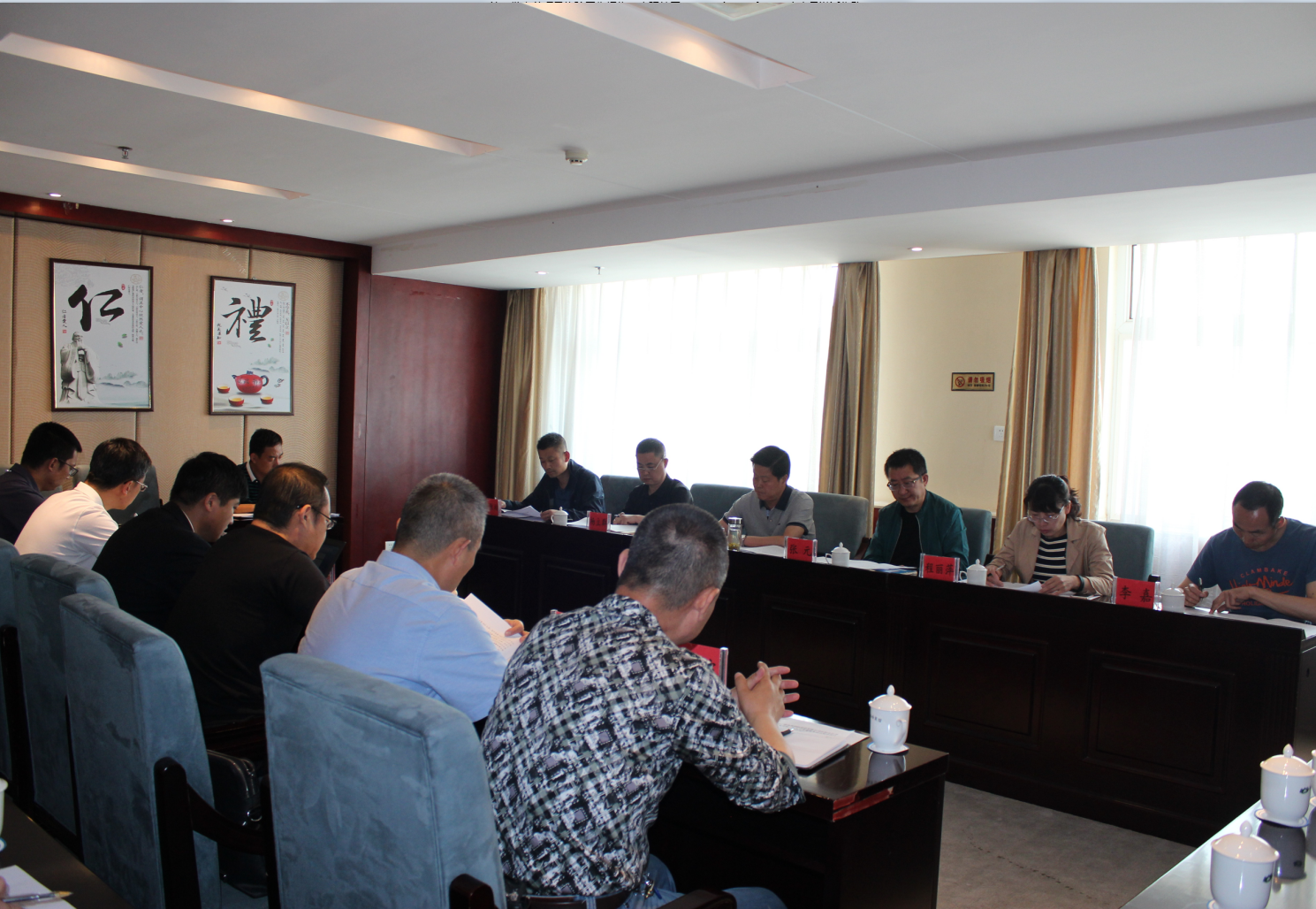 2、验收小组技术验收及实地抽查验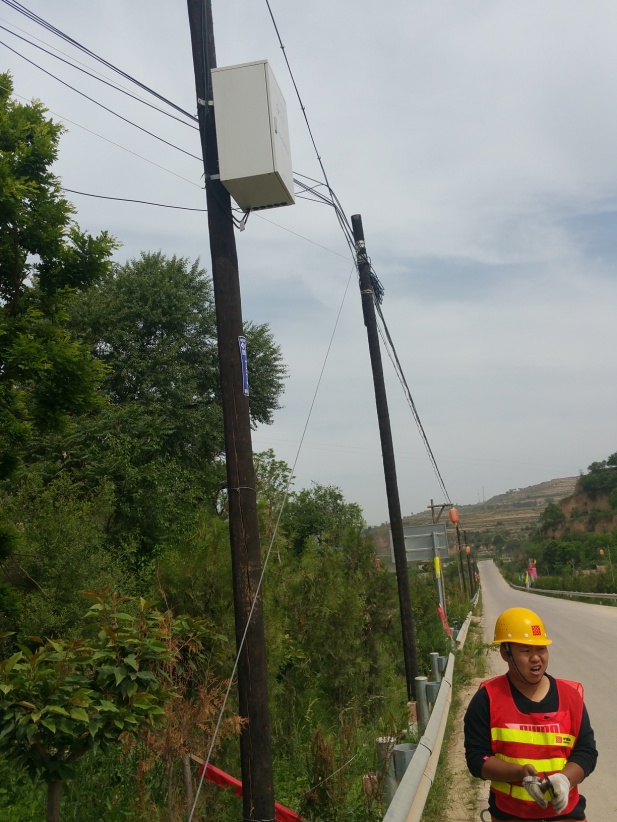 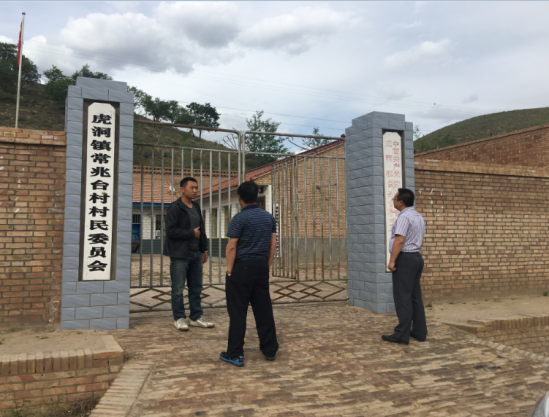 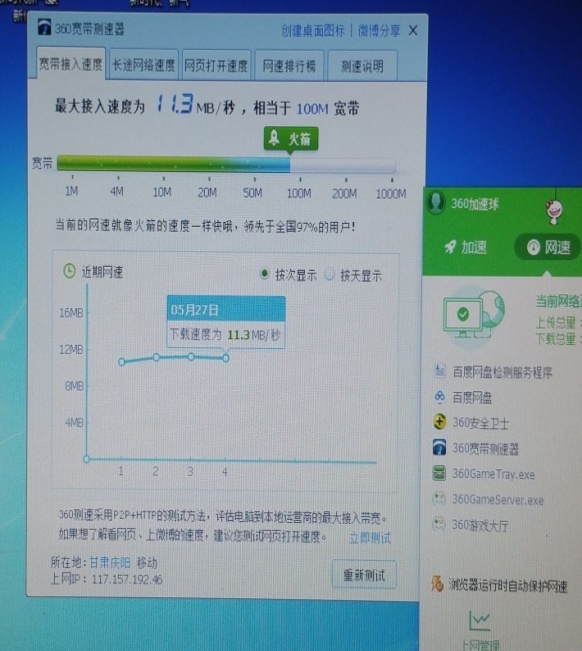 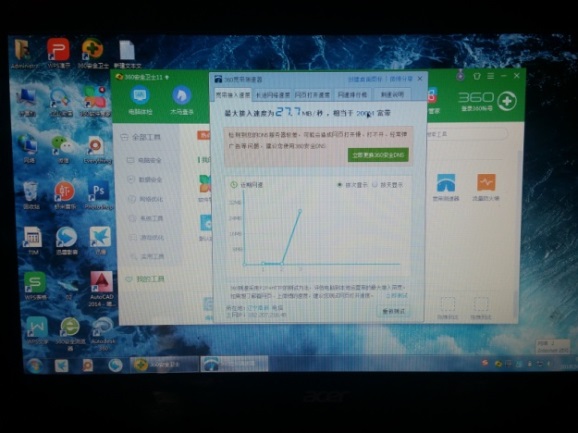 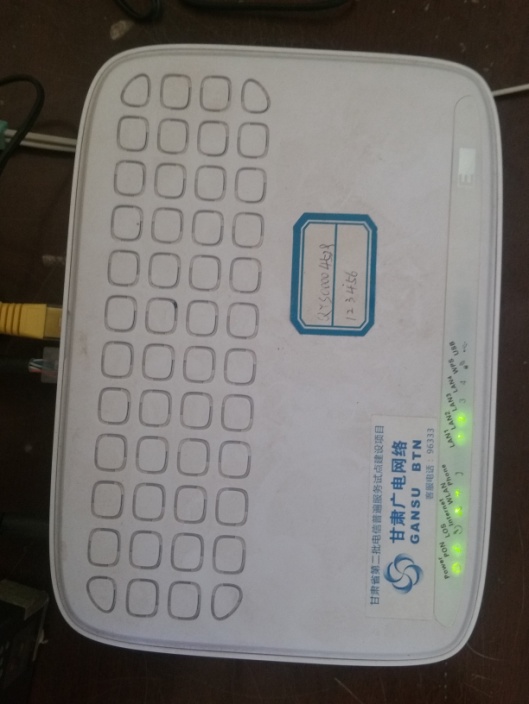 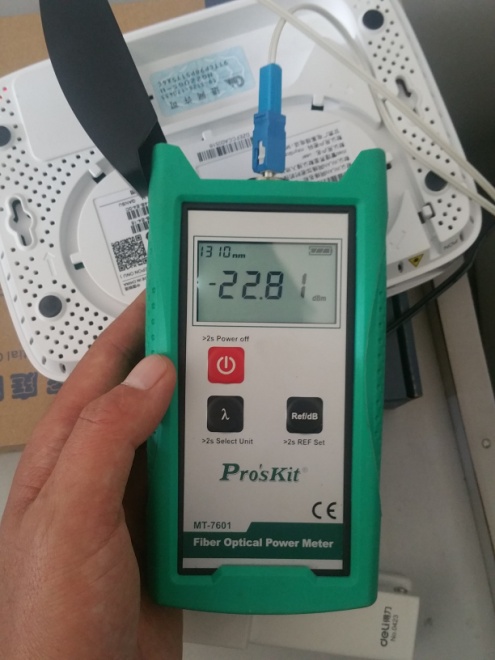 附件一：电信普遍服务试点项目实地抽查情况表附件一：电信普遍服务试点项目实地抽查情况表附件一：电信普遍服务试点项目实地抽查情况表附件一：电信普遍服务试点项目实地抽查情况表附件一：电信普遍服务试点项目实地抽查情况表附件一：电信普遍服务试点项目实地抽查情况表附件一：电信普遍服务试点项目实地抽查情况表附件一：电信普遍服务试点项目实地抽查情况表附件一：电信普遍服务试点项目实地抽查情况表附件一：电信普遍服务试点项目实地抽查情况表附件一：电信普遍服务试点项目实地抽查情况表附件一：电信普遍服务试点项目实地抽查情况表序号地市县乡镇行政村名光纤是否通达光纤是否通达光纤是否通达是否预留4芯光纤专用客户端是否到位是否有专属资费用户速率(12Mbps以上）收光功率（二级分纤箱）序号地市县乡镇行政村名村委会学校卫生室是否预留4芯光纤专用客户端是否到位是否有专属资费实测值实测值1庆阳庆城县太白梁乡庙山村是是是是是有261.6Mbps-18.64dBm2庆阳庆城县太白梁乡柳树庄是是是是是有88.8Mbps-22.33dBm3庆阳庆城县桐川乡北塬头是是是是是有268Mbps-22.81dBm4庆阳西峰区显胜乡毛寺村是是是是是有221.6Mbps-12.29dBm5庆阳环县虎洞乡常兆台是是是是是有89.6Mbps-20.93dBm6庆阳环县演武乡走马硷是是是是是有74.4Mbps—19.4dBm7庆阳环县演武乡吴家塬是是是是是有89.6Mbps—12.9dBm8庆阳环县天池乡梁河村是是是是是有134.4Mbps—18.96dBm9庆阳环县天池乡张邓塬是是是是是有90.4 Mbps—20.03dBm10庆阳环县山城乡王山子村是是是是是有288.8 Mbps—21.40dBm11庆阳环县洪德镇许旗村是是是是是有264Mbps—19.75dBm12庆阳环县洪德乡大户原是是是是是有276.8 Mbps-8.67dBm13庆阳环县洪德乡李原村是是是是是有275.2 Mbps-15.75dBm14庆阳环县环城乡陈汤原是是是是是有275.2 Mbps-19.47dBm15庆阳环县环城乡冉旗寨是是是是是有272.8 Mbps-20.52dBm16庆阳环县环城乡北郭原是是是是是有208.8 Mbps-15.31dBm序号市县乡村未通 /升级行政村变更情况备注1庆阳市西峰区肖金镇胡同村未通无2庆阳市西峰区显胜乡毛寺村未通无3庆阳市西峰区后官寨乡帅堡村升级无4庆阳市西峰区温泉镇新桥村未通无5庆阳市庆城县蔡家庙乡大堡子未通 无6庆阳市庆城县蔡家庙乡樊家塬未通 无7庆阳市庆城县蔡家庙乡齐沟门未通 无8庆阳市庆城县蔡家庙乡史家店未通 无9庆阳市庆城县蔡家庙乡土桥子未通 无10庆阳市庆城县蔡家庙乡万庄村未通 无11庆阳市庆城县蔡家庙乡西王塬未通 无12庆阳市庆城县蔡家庙乡徐新庄未通 无13庆阳市庆城县蔡家庙乡北岔沟未通 无14庆阳市庆城县蔡家庙乡辛龙口未通 无15庆阳市庆城县蔡家庙乡葛崾岘未通 无16庆阳市庆城县蔡家庙乡天子村未通 无17庆阳市庆城县蔡家庙乡高庙村未通 无18庆阳市庆城县蔡口集乡高塬村未通 无19庆阳市庆城县蔡口集乡虎家渠未通 无20庆阳市庆城县蔡口集乡六河湾未通 无21庆阳市庆城县蔡口集乡龙头寺未通 无22庆阳市庆城县蔡口集乡邱家湾未通 无23庆阳市庆城县蔡口集乡周家塬村未通 无24庆阳市庆城县庆城镇店子坪村未通 无25庆阳市庆城县庆城镇药王洞村未通 无26庆阳市庆城县翟家河乡店户村未通 无27庆阳市庆城县翟家河乡共和村未通 无28庆阳市庆城县翟家河乡胡家岭未通 无29庆阳市庆城县翟家河乡梨树渠未通 无30庆阳市庆城县桐川镇北塬头未通 无31庆阳市庆城县桐川镇祟家河村未通 无32庆阳市庆城县桐川镇高庄村未通 无33庆阳市庆城县桐川镇惠家庙村未通 无34庆阳市庆城县桐川镇金家川村未通 无35庆阳市庆城县桐川镇九条湾村未通 无36庆阳市庆城县桐川镇三河湾村未通 无37庆阳市庆城县桐川镇唐崾岘村未通 无38庆阳市庆城县桐川镇小塬子村未通 无39庆阳市庆城县桐川镇张旗村未通 无40庆阳市庆城县桐川镇大滩村未通 无41庆阳市庆城县三十里铺镇百步寺村未通 无42庆阳市庆城县三十里铺镇王桥村未通 无43庆阳市庆城县太白梁乡高山村未通 无44庆阳市庆城县太白梁乡贾山村未通 无45庆阳市庆城县太白梁乡柳树庄村未通 无46庆阳市庆城县太白梁乡吕家塬村未通 无47庆阳市庆城县太白梁乡庙山村未通 无48庆阳市庆城县太白梁乡山庄村未通 无49庆阳市庆城县太白梁乡王渠村未通 无50庆阳市庆城县太白梁乡巴山村未通 无51庆阳市庆城县太白梁乡众义村未通 无52庆阳市庆城县太白梁乡无量山村未通 无53庆阳市庆城县太白梁乡吴家岔村未通 无54庆阳市庆城县土桥乡合丰村未通 无55庆阳市庆城县土桥乡佛殿湾村未通 无56庆阳市庆城县土桥乡南庄塬村未通 无57庆阳市庆城县土桥乡王塬村未通 无58庆阳市庆城县土桥乡西掌村未通 无59庆阳市庆城县土桥乡新民村未通 无60庆阳市庆城县玄马镇柏树村未通 无61庆阳市庆城县玄马镇孔桥村未通 无62庆阳市庆城县玄马镇林沟村未通 无63庆阳市庆城县玄马镇玄马村未通 无64庆阳市庆城县高楼乡苏店村未通 无65庆阳市庆城县高楼乡太乐沟村未通 无66庆阳市庆城县驿马镇米家川村未通 无67庆阳市庆城县驿马镇老庄村未通 无68庆阳市庆城县驿马镇南极庙村未通 无69庆阳市庆城县驿马镇苟渠村未通 无70庆阳市庆城县驿马镇杨湾村未通 无71庆阳市庆城县马岭镇石立庙村未通 无72庆阳市庆城县马岭镇贺旗村未通 无73庆阳市庆城县马岭镇下午旗村未通 无74庆阳市庆城县马岭镇岳塬村未通 无75庆阳市庆城县南庄乡丰台村未通 无76庆阳市庆城县南庄乡何塬村未通 无77庆阳市庆城县南庄乡六村塬村未通 无78庆阳市庆城县南庄乡新庄村未通 无79庆阳市环县罗山川乡大树原村未通 无80庆阳市环县罗山川乡光明村未通 无81庆阳市环县罗山川乡兰家掌村未通 无82庆阳市环县罗山川乡龙柏山村未通 无83庆阳市环县罗山川乡山水湾村未通 无84庆阳市环县罗山川乡苇芝城村未通 无85庆阳市环县罗山川乡西阳洼村未通 无86庆阳市环县罗山川乡陈渠子村未通 无87庆阳市环县毛井乡大户掌村未通 无88庆阳市环县毛井乡丁连掌村未通 无89庆阳市环县毛井乡二条俭村未通 无90庆阳市环县毛井乡高家洼村未通 无91庆阳市环县毛井乡红糜湾村未通 无92庆阳市环县毛井乡红土嘴村未通 无93庆阳市环县毛井乡黄寨柯村未通 无94庆阳市环县毛井乡马淌村未通 无95庆阳市环县毛井乡乔崾岘村未通 无96庆阳市环县毛井乡山西掌村未通 无97庆阳市环县毛井乡砖城子村未通 无98庆阳市环县毛井乡杨东掌未通 无99庆阳市环县毛井乡施家滩村未通 无100庆阳市环县木钵镇郭西掌村未通 无101庆阳市环县木钵镇韩洼子村未通 无102庆阳市环县木钵镇井儿岔村未通 无103庆阳市环县木钵镇刘家塬村未通 无104庆阳市环县木钵镇坪子塬村未通 无105庆阳市环县木钵镇周湾村未通 无106庆阳市环县木钵镇邓寨子村未通 无107庆阳市环县木钵镇二合塬村未通 无108庆阳市环县木钵镇白家掌村未通 无109庆阳市环县木钵镇水坝滩村未通 无110庆阳市环县木钵镇罗家沟村升级无111庆阳市环县木钵镇高楼原村未通 无112庆阳市环县曲子镇董家塬村未通 无113庆阳市环县曲子镇高李湾村未通 无114庆阳市环县曲子镇金村寺村未通 无115庆阳市环县曲子镇西沟村未通 无116庆阳市环县曲子镇小庄子村未通 无117庆阳市环县曲子镇许家塬村未通 无118庆阳市环县曲子镇油坊塬村未通 无119庆阳市环县曲子镇金盆掌村未通 无120庆阳市环县曲子镇马家河村未通 无121庆阳市环县曲子镇宋家塬村未通 无122庆阳市环县南湫乡代家洼村未通 无123庆阳市环县南湫乡洪涝池村未通 无124庆阳市环县南湫乡花儿山村未通 无125庆阳市环县南湫乡双井子村未通 无126庆阳市环县南湫乡杨兴堡村未通 无127庆阳市环县南湫乡岳后渠村未通 无128庆阳市环县南湫乡党家洼村未通 无129庆阳市环县演武乡佛岔村未通 无130庆阳市环县演武乡黑泉河村未通 无131庆阳市环县演武乡黄山村未通 无132庆阳市环县演武乡刘坪村未通 无133庆阳市环县演武乡路家塬村未通 无134庆阳市环县演武乡吴家塬村未通 无135庆阳市环县演武乡曳郭咀村未通 无136庆阳市环县演武乡走马硷村未通 无137庆阳市环县演武乡杨家洼村未通 无138庆阳市环县秦团庄乡白原畔村未通 无139庆阳市环县秦团庄乡大天子村未通 无140庆阳市环县秦团庄乡贾塬村未通 无141庆阳市环县秦团庄乡南掌堡子村未通 无142庆阳市环县秦团庄乡秦团庄村未通 无143庆阳市环县秦团庄乡王团庄村未通 无144庆阳市环县秦团庄乡新峁村未通 无145庆阳市环县秦团庄乡新集子村未通 无146庆阳市环县山城乡八里铺村未通 无147庆阳市环县山城乡冯家沟村未通 无148庆阳市环县山城乡山城堡村未通 无149庆阳市环县山城乡王山口子村未通 无150庆阳市环县山城乡谢庄村未通 无151庆阳市环县山城乡薛塬村未通 无152庆阳市环县山城乡寨柯村未通 无153庆阳市环县山城乡赵庄村未通 无154庆阳市环县山城乡郝掌村未通 无155庆阳市环县甜水镇甜水街未通 无156庆阳市环县甜水镇大良洼村未通 无157庆阳市环县甜水镇高崾岘村未通 无158庆阳市环县甜水镇何原村未通 无159庆阳市环县甜水镇狼儿滩村未通 无160庆阳市环县甜水镇邱滩村未通 无161庆阳市环县甜水镇张铁村未通 无162庆阳市环县甜水镇赵掌村未通 无163庆阳市环县甜水镇七里墩未通 无164庆阳市环县芦家湾乡大堡条村未通 无165庆阳市环县芦家湾乡花儿掌村未通 无166庆阳市环县芦家湾乡井川村未通 无167庆阳市环县芦家湾乡庙儿掌村未通 无168庆阳市环县芦家湾乡宋家掌村未通 无169庆阳市环县芦家湾乡桃李湾村未通 无170庆阳市环县芦家湾乡王庄村未通 无171庆阳市环县芦家湾乡小堡条村未通 无172庆阳市环县芦家湾乡杨兴庄村未通 无173庆阳市环县芦家湾乡盘龙村未通 无174庆阳市环县天池乡大方山村未通 无175庆阳市环县天池乡大庄台村未通 无176庆阳市环县天池乡井渠淌村未通 无177庆阳市环县天池乡老庄湾村未通 无178庆阳市环县天池乡梁河村未通 无179庆阳市环县天池乡碾盘岭村未通 无180庆阳市环县天池乡潘老庄村未通 无181庆阳市环县天池乡四合掌村未通 无182庆阳市环县天池乡天池村未通 无183庆阳市环县天池乡喜家坪村未通 无184庆阳市环县天池乡吴城子村未通 无185庆阳市环县天池乡鲜岔村未通 无186庆阳市环县天池乡殷屈河村未通 无187庆阳市环县天池乡苏北岔村未通 无188庆阳市环县天池乡曹李川村未通 无189庆阳市环县天池乡张邓塬村未通 无190庆阳市环县八珠乡白塬村未通 无191庆阳市环县八珠乡曹塬村未通 无192庆阳市环县八珠乡冯家湾村未通 无193庆阳市环县八珠乡苟塬村未通 无194庆阳市环县八珠乡马连掌村未通 无195庆阳市环县八珠乡湫坝沟村未通 无196庆阳市环县八珠乡塔尔咀村未通 无197庆阳市环县八珠乡杏树沟村未通 无198庆阳市环县八珠乡瓦崾岘村未通 无199庆阳市环县车道乡安掌村未通 无200庆阳市环县车道乡代掌村未通 无201庆阳市环县车道乡吊渠村未通 无202庆阳市环县车道乡陈掌村未通 无203庆阳市环县车道乡刘园子村未通 无204庆阳市环县车道乡三角城村未通 无205庆阳市环县车道乡双庙村未通 无206庆阳市环县车道乡万安村未通 无207庆阳市环县车道乡王西掌村未通 无208庆阳市环县车道乡魏洼村未通 无209庆阳市环县车道乡杨掌村未通 无210庆阳市环县车道乡樱桃掌村未通 无211庆阳市环县车道乡红台村未通 无212庆阳市环县车道乡刘渠村未通 无213庆阳市环县车道乡元峁村未通 无214庆阳市环县樊家川乡郝集村未通 无215庆阳市环县樊家川乡李崾岘村未通 无216庆阳市环县樊家川乡马驿沟村未通 无217庆阳市环县樊家川乡慕家河村未通 无218庆阳市环县樊家川乡闫塬村未通 无219庆阳市环县樊家川乡长城村未通 无220庆阳市环县樊家川乡马骏滩村未通 无221庆阳市环县耿湾乡郜庄村未通 无222庆阳市环县耿湾乡郝东掌村未通 无223庆阳市环县耿湾乡黑城岔村未通 无224庆阳市环县耿湾乡潘掌村未通 无225庆阳市环县耿湾乡万湾村未通 无226庆阳市环县耿湾乡许掌村未通 无227庆阳市环县合道乡常崾岘村未通 无228庆阳市环县合道乡陈旗塬村未通 无229庆阳市环县合道乡大路洼村未通 无230庆阳市环县合道乡梁坪村未通 无231庆阳市环县合道乡尚西坪村未通 无232庆阳市环县合道乡沈岭村未通 无233庆阳市环县合道乡陶洼子村未通 无234庆阳市环县合道乡瓦天沟村未通 无235庆阳市环县合道乡辛坪村未通 无236庆阳市环县合道乡赵台村未通 无237庆阳市环县合道乡朱塬村未通 无238庆阳市环县合道乡何坪村未通 无239庆阳市环县合道乡唐台子村未通 无240庆阳市环县合道乡杨坪沟村未通 无241庆阳市环县合道乡寨子坪村未通 无242庆阳市环县洪德乡大户塬村未通 无243庆阳市环县洪德乡丁阳渠村未通 无244庆阳市环县洪德乡寇河村未通 无245庆阳市环县洪德乡李达掌村未通 无246庆阳市环县洪德乡李塬村未通 无247庆阳市环县洪德乡梁岔村未通 无248庆阳市环县洪德乡马塬村未通 无249庆阳市环县洪德乡苗河村未通 无250庆阳市环县洪德乡私盐路村未通 无251庆阳市环县洪德乡肖关村未通 无252庆阳市环县洪德乡新集子村未通 无253庆阳市环县洪德乡许旗村未通 无254庆阳市环县洪德乡张崾岘村未通 无255庆阳市环县洪德乡赵洼村未通 无256庆阳市环县洪德乡苏长沟未通 无257庆阳市环县洪德乡张塬村未通 无258庆阳市环县洪德乡耿塬畔未通 无259庆阳市环县洪德乡河连湾村升级无260庆阳市环县虎洞乡半个城村未通 无261庆阳市环县虎洞乡常兆台村未通 无262庆阳市环县虎洞乡金庄塬村未通 无263庆阳市环县虎洞乡刘解掌村未通 无264庆阳市环县虎洞乡砂井子村未通 无265庆阳市环县虎洞乡魏家河村未通 无266庆阳市环县虎洞乡张大掌村未通 无267庆阳市环县虎洞乡张湾村未通 无268庆阳市环县虎洞乡高庙湾村未通 无269庆阳市环县环城镇白草塬村未通 无270庆阳市环县环城镇北郭塬村未通 无271庆阳市环县环城镇陈汤塬村未通 无272庆阳市环县环城镇城东塬村未通 无273庆阳市环县环城镇高龚塬村未通 无274庆阳市环县环城镇耿家沟村未通 无275庆阳市环县环城镇马坊塬村未通 无276庆阳市环县环城镇漫塬村未通 无277庆阳市环县环城镇宁老庄村未通 无278庆阳市环县环城镇十八里村未通 无279庆阳市环县环城镇十五里沟村未通 无280庆阳市环县环城镇肖川村未通 无281庆阳市环县环城镇杨庙掌村未通 无282庆阳市环县环城镇鸳鸯沟村未通 无283庆阳市环县环城镇张滩滩村未通 无284庆阳市环县环城镇张家淌村未通 无285庆阳市环县环城镇赵小掌村未通 无286庆阳市环县环城镇周塬村未通 无287庆阳市环县环城镇龚家淌升级无288庆阳市环县环城镇冉旗村未通 无289庆阳市环县环城镇唐塬村未通 无290庆阳市环县环城镇五里屯村未通 无291庆阳市环县环城镇西川村未通 无292庆阳市环县小南沟乡陈掌村未通 无293庆阳市环县小南沟乡丁寨柯村未通 无294庆阳市环县小南沟乡粉子山村未通 无295庆阳市环县小南沟乡李上山村未通 无296庆阳市环县小南沟乡李塬村未通 无297庆阳市环县小南沟乡连川村未通 无298庆阳市环县小南沟乡燕麦掌村未通 无299庆阳市环县小南沟乡天子渠村未通 无300庆阳市环县小南沟乡小南沟村未通 无301庆阳市环县小南沟乡许掌村未通 无302庆阳市环县小南沟乡杨胡套子村未通 无303庆阳市环县小南沟乡汪天子村未通 无304庆阳市环县四和原旅游开发办公室四合原村未通 原上报隶属耿湾乡，实际属于四和原旅游开发办公室305庆阳市环县四和原旅游开发办公室耿河村未通 原上报隶属芦家湾乡，实际属于四和原旅游开发办公室306庆阳市环县四和原旅游开发办公室早流渠村未通 原上报隶属芦家湾乡，实际属于四和原旅游开发办公室307庆阳市环县四和原旅游开发办公室天桥村未通 原上报隶属芦家湾乡，实际属于四和原旅游开发办公室308庆阳市环县四和原旅游开发办公室韩老庄未通 原上报隶属芦家湾乡，实际属于四和原旅游开发办公室309庆阳市环县四和原旅游开发办公室桃树掌村未通 原上报隶属芦家湾乡，实际属于四和原旅游开发办公室310庆阳市环县木钵镇曹旗村 未通 无311庆阳市环县木钵镇 关营村 未通 无312庆阳市环县木钵镇 高寨村未通 无313庆阳市环县木钵镇殷家桥村未通 无314庆阳市环县曲子镇楼房子村 未通 无315庆阳市环县曲子镇  五里桥村 未通 无316庆阳市环县曲子镇 刘旗村 未通 无317庆阳市环县曲子镇孟家寨村升级无序号仪器名称数量备注1光时域反射仪（OTDR）1台2光功率计1台3红光笔1支4涂覆层测厚仪1台5激光测距仪1台6游标卡尺1个7皮尺（100M)1个8回弹仪1台9试电笔1支10地阻仪1套11望远镜1台12塔尺1个